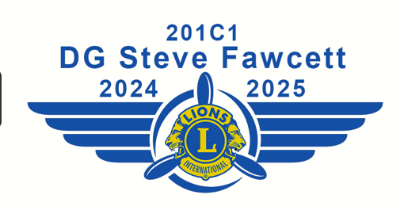 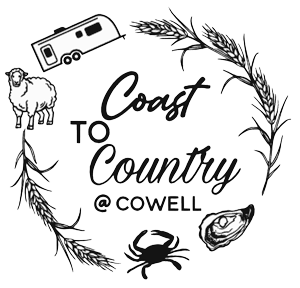 2024 Lions District 201C1 Convention11th – 13th OCTOBER 2024Convention Registration FormConvention Location: Cowell InstituteMain Street, Cowell, SAContact Details of Person Submitting Form:  Name: ___________________________________________Mobile Phone: _____________       Home Phone: ______________      Email: ______________________Club Name _______________________________________Program may changeDietary needsFirst Name:  	Family Name: Gluten Intolerant:     Lactose Intolerant: 	   Vegetarian:     Vegan:        Diabetic: Other Dietary requirements _______________________________________________________First Name: 	Family Name: 	  	 Gluten Intolerant: 	Lactose Intolerant: 	Vegetarian: 	 Vegan: 	Diabetic: Other Dietary requirements ______________________________________________________PaymentsSection A – Full Registration*Friday night, Conference, Saturday Dinner & Sunday breakfast/closing ceremony @ $120 pp    No: ___Convention pins will be available				Total Section A:	           $______Section B: Individual Event TicketsFriday Mayoral Reception		@ $10 pp						          No: ______Saturday Lunch, refreshments	@ $15 pp						          No: ______Gala Dinner Only			@ $60 pp						          No: ______									Total Section B:	          $________								      Total Section A & B:	          $________Payment Methods: 	EFT/Direct TransferPlease transfer the total amount payable to the account details below:Account Name: Cowell Lions Club Convention BSB: 105 106       Account No:   020895240                        Bank: BankSA, Cowell BranchPlease use your family name and initial as subject or reference Other payment Cheques to be made payable to: Cowell Lions Club Convention Cheques posted to: PO Box 97, Cowell, SA 5602Upon payment, please email remittance notice to Convention Treasurer: Bruce at bruce.judyf@bigpond.comPlease submit completed Registration forms either by email or postal by Monday 30th September 2024Bruce.judyf@bigpond.comorPO Box 97, Cowell, SA, 5602TitleFirst /Preferred NameFamily NameFirst Convention? Tick for Yes Lion 1 Lion2Partner 3 Guest 4 DATEEVENTTIMELocationFriday 11th OctoberDelegate Registration    Session 1 – Convention OpeningFlag CeremonyMayoral ReceptionFellowship 3.30 pm – 5.00 pm5.00 pm – 9.00 pmCowell Sporting ComplexCowell       InstituteTurner’s BarnCowell Marina (Weather permitting)Saturday 12th OctoberDelegate Registration    Session 2 – AGMWelcome, protocols, acknowledgements AGM  includes Morning Tea7.30 am – 8.30 am8.45 am – 12.15 pmCowell Sporting ComplexCowell       InstituteTurner’s BarnCowell Marina (Weather permitting)Saturday 12th OctoberLunch12.15 pm – 1.15 pmCowell Sporting ComplexCowell       InstituteTurner’s BarnCowell Marina (Weather permitting)Saturday 12th October   Session 3  Guest Speaker  Guest Speaker  Afternoon Tea  Guest Speaker  Forums/Info session1.30 to 4.30 pmCowell Sporting ComplexCowell       InstituteTurner’s BarnCowell Marina (Weather permitting)Saturday 12th OctoberEveningDistrict Dinner Turners Barn(Nibbles, Oysters, (Two) Course Dinner Entertainment, Raffle & Silent Auction (Sheep Shearing, Oyster Shucking)Dress: Coast to Country (Shearers, Squatters Fishermen, Surfers, Beach babes etc)Music by Kingsley Smith6.00 pm for 6.30 pm  8.30pm till lateCowell Sporting ComplexCowell       InstituteTurner’s BarnCowell Marina (Weather permitting)Sunday 13th OctoberBreakfast at Cowell Marina, Sponsored by Richmond Lions Club 9.00 am – 10.00 amCowell Sporting ComplexCowell       InstituteTurner’s BarnCowell Marina (Weather permitting)Sunday 13th October Remembrance ceremony10.00 am – 10.30 amCowell Sporting ComplexCowell       InstituteTurner’s BarnCowell Marina (Weather permitting)Sunday 13th OctoberClosing Ceremony and Remarks.Flag handover to City of Adelaide Club10.30am – 11.00 amCowell Sporting ComplexCowell       InstituteTurner’s BarnCowell Marina (Weather permitting)Office UseENTERED: